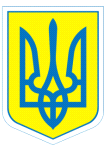 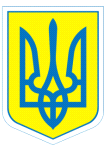 НАКАЗ18.01.2016                                             м.Харків                           № 17Про  організацію і веденняцивільного захисту в  комунальному закладі «Спеціальний навчально-виховнийкомплекс І-ІІ ступенів № 2  Харківської обласної ради                           На виконання вимог «Кодексу цивільного захисту України», постанов Кабінету Міністрів України з питань надзвичайних ситуацій та цивільного захисту населення, Положення про функціональну підсистему «Освіта і наука України» Єдиної державної системи запобігання та реагування на надзвичайні ситуації техногенного та природного характеру, затвердженої наказом Начальника цивільного захисту Міністерства освіти і науки України від 03.09.2009 № 814,  та з метою виконання заходів щодо захисту працівників, учнів (вихованців) у навчальному закладі, навчання їх діям у надзвичайних умовах та забезпечення способами індивідуального захистуНАКАЗУЮ:                                                                                                                                           1. Взяти до уваги, що начальник цивільного захисту закладу згідно з ст.9, п.4 «Кодексу цивільного захисту України»  є директор комунального закладу  «Спеціальний навчально-виховний комплекс І-ІІ ступенів № 2» Харківської обласної ради - Мельнікова Лариса Олександрівна.2. Створити штаб цивільного захисту у складі:- начальник штабу  цивільного захисту - Коваленко Ганна Іванівна, заступник директора з виховної   роботи;- заступник начальника штабу цивільного захисту - Данильченко Тетяна Анатоліївна, заступник  директора з навчально-виховної роботи; - помічник начальника штабу - Бєлих Наталія Леонідівна,  завідувач бібліотекою; - заступник начальника цивільного захисту з евакуації - Данильченко Тетяна Анатоліївна, заступник  директора з навчально-виховної роботи;- заступник  начальника цивільного захисту з матеріально-технічного забезпечення - Єрмоленко Олег Карлович, заступник  директора з господарчої роботи.3. Створити невоєнізовані формування цивільного захисту:3.1. Ланка охорони громадського порядку  у складі:- командир ланки - Дуюн Оксана Анатоліївна,  практичний психолог;- охоронники: Толстой Віктор Миколайович, сторож, Ковирєв Оександр Єгорович, сторож;- патрульні: Бугло Ірина Олексіївна, вчитель початкових класів, Єфименко Вікторія Валеріївна, вихователь;- регулювальники: Нікуліна Світлана Миколаївна, вихователь, Степаненко Ірина Вікторівна, вихователь.3.2. Ланка пожежогасіння  у складі:- командир ланки - Єфременко Ігор Борисович, вчитель трудового навчання;- пожежні: Сушельницький Зінон Тадейович, двірник,  Куксін Володимир Миколайович, вчитель музики, Пакриш Микола Олексійович, водій. 3.3. Санітарний пост у складі:- начальник санітарного поста – Добровольська Наталія Миколаївна;- члени поста: Писаренко Світлана Дмитрівна,   медична сестра,    Артеменко Тетяна Олексіївна, медична сестра,   Шептуха Людмила Іванівна, комірник.4. Призначеним посадовим особам з цивільного захисту розробити та затвердити необхідні документи і плани та забезпечити:- запобігання виникнення надзвичайних ситуацій і запровадження заходів у  навчальному закладі щодо зменшення збитків та витрат у разі їх виникнення;- оповіщення персоналу навчального закладу  про загрозу і виникнення надзвичайних ситуацій у мирний та воєнний час, постійне інформування його про наявну обстановку;- захист персоналу від наслідків аварій, катастроф, великих пожеж, стихійного лиха та застосування засобів захисту від ураження.Щорічно5. Коваленко Ганні Іванівні, начальнику штабу цивільного  захисту:5.1.  Розробити план підготовки цивільного захисту комунального закладу «Спеціальний навчально-виховний комплекс І-ІІ ступенів  № 2»  Харківської  обласної ради на 2016-2020 роки.До 22.01.20165.2. Розробити організаційну структуру формувань, персональний їх склад, відповідно до вимог нормативних документів з цивільного  захисту.До 22.01.20165.3. Погоджувати та подавати заявки на навчання працівників на курси цивільного захисту.  Щорічно, до 1 липня5.4. Розробити й затвердити функціональні обов’язки керівного складу відповідно до вимог нормативних документів з цивільного захисту. До 22.01.2016 5.5. Організувати навчання керівного складу, особового складу невоєнізованих формувань цивільного захисту, працівників, які не входять до складу формувань, відповідно до Типової програми, затвердженої наказом Начальника штабу цивільного захисту, Державним секретарем Міністерства освіти і науки України від 17 січня 2002 року № 28 в обсязі: - 15 годин – для керівного складу та особового складу невоєнізованих формувань; - 12 годин – для тих, хто не увійшов до складу невоєнізованих формувань.Щорічно5.6. Підготовку учнів проводити за програмою предмету «Основи здоров'я» (1-10 класи).Щорічно 5.7. Довести даний наказ до відома працівників навчального закладу.До 29.01.20167. Контроль за виконанням цього наказу залишаю за собою.Заступник директора з навчально-виховної роботи        Т.А.Данильченко  Коваленко,3-70-30-63З наказом ознайомлені:          Т.О.Артеменко                    З.Т.Сушельський                                                     Н.Л.Бєлих                               В.М.Толстой                                                   І.О.Бугло                                Л.І.Шептуха                                                 Н.М.Добровольська                                                 О.А.Дуюн                                                  О.К.Єрмоленко                                                  В.В.Єфименко                                                  І.Б.Єфременко                                                  Г.І.Коваленко                                                  О.Є.Ковирєв                                                  В.М.Куксін                                                  С.М.Нікуліна                                                  М.О.Пакриш                                                  С.Д.Писаренко                                                  І.В.Степаненко